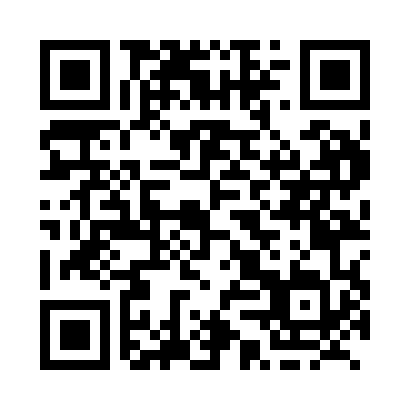 Prayer times for Terrace Bay, Ontario, CanadaMon 1 Jul 2024 - Wed 31 Jul 2024High Latitude Method: Angle Based RulePrayer Calculation Method: Islamic Society of North AmericaAsar Calculation Method: HanafiPrayer times provided by https://www.salahtimes.comDateDayFajrSunriseDhuhrAsrMaghribIsha1Mon3:515:501:527:229:5511:542Tue3:515:501:537:229:5511:543Wed3:525:511:537:229:5411:534Thu3:525:521:537:229:5411:535Fri3:535:531:537:229:5311:536Sat3:535:541:537:229:5311:537Sun3:545:541:537:229:5211:538Mon3:545:551:547:219:5211:539Tue3:555:561:547:219:5111:5210Wed3:555:571:547:219:5011:5211Thu3:565:581:547:209:5011:5212Fri3:565:591:547:209:4911:5113Sat3:576:001:547:209:4811:5114Sun3:586:011:547:199:4711:5115Mon3:586:021:547:199:4611:5016Tue3:596:031:557:189:4511:5017Wed3:596:041:557:189:4511:4918Thu4:006:051:557:179:4411:4919Fri4:016:071:557:179:4211:4720Sat4:036:081:557:169:4111:4521Sun4:066:091:557:169:4011:4322Mon4:086:101:557:159:3911:4123Tue4:106:111:557:149:3811:3924Wed4:126:131:557:149:3711:3725Thu4:146:141:557:139:3511:3426Fri4:176:151:557:129:3411:3227Sat4:196:161:557:119:3311:3028Sun4:216:181:557:119:3211:2829Mon4:236:191:557:109:3011:2530Tue4:256:201:557:099:2911:2331Wed4:286:221:557:089:2711:21